ALSH Loisirs en Corbières et en MinervoisPlace Jean Moulin - 11200 Ornaisons Tél: 07 70 54 73 99 / 04 68 27 78 33Mail: alsh.ornaisons.direction@gmail.com / alsh.ornaisons@gmail.comDossier d’inscriptionAccueil de Loisirs Intercommunal d’OrnaisonsAnnée 2023Nom et Prénom de l’enfant :	Date de naissance :  		 Age : 		Ce dossier contient :□ Fiche Sanitaire	à rendre□ Fiche d’inscription	à rendre□ Bulletin d’adhésion	à rendre□ Règlement Intérieur	à conserverA fournir pour compléter le dossier :□ Attestation d’assurance périscolaire et extra-scolaire	à donner□ Attestation CAF ou MSA mentionnant votre Quotient Familial	à donner□ Le règlement de 10€ concernant l’adhésion 2023	à donner□ Le règlement de l’inscription pour la période	à donner□ Je souhaite recevoir les codes de connexion au Portail Famille ICAP et sa notice de présentation afin d’inscrire mon enfant et régler en ligne pour les prochaines périodes périscolaires et extrascolaires 2023.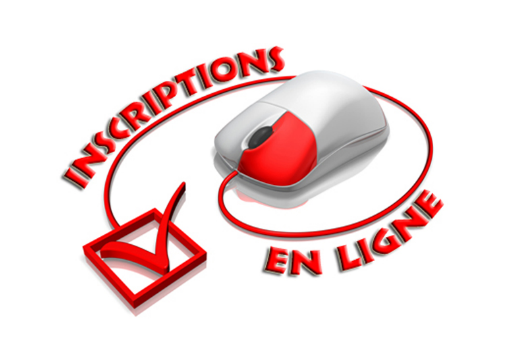 Pour toute nouvelle inscription pour l’année 2023, le dossier est à rendre à l’association le lundi 12h avant la semaine d’inscription concernée